Lección 11: Demos sentido a la suma de números decimalesSumemos números decimales.Calentamiento: Cuántos ves: Cuadrículas¿Cuántos ves? ¿Cómo lo sabes?, ¿qué ves?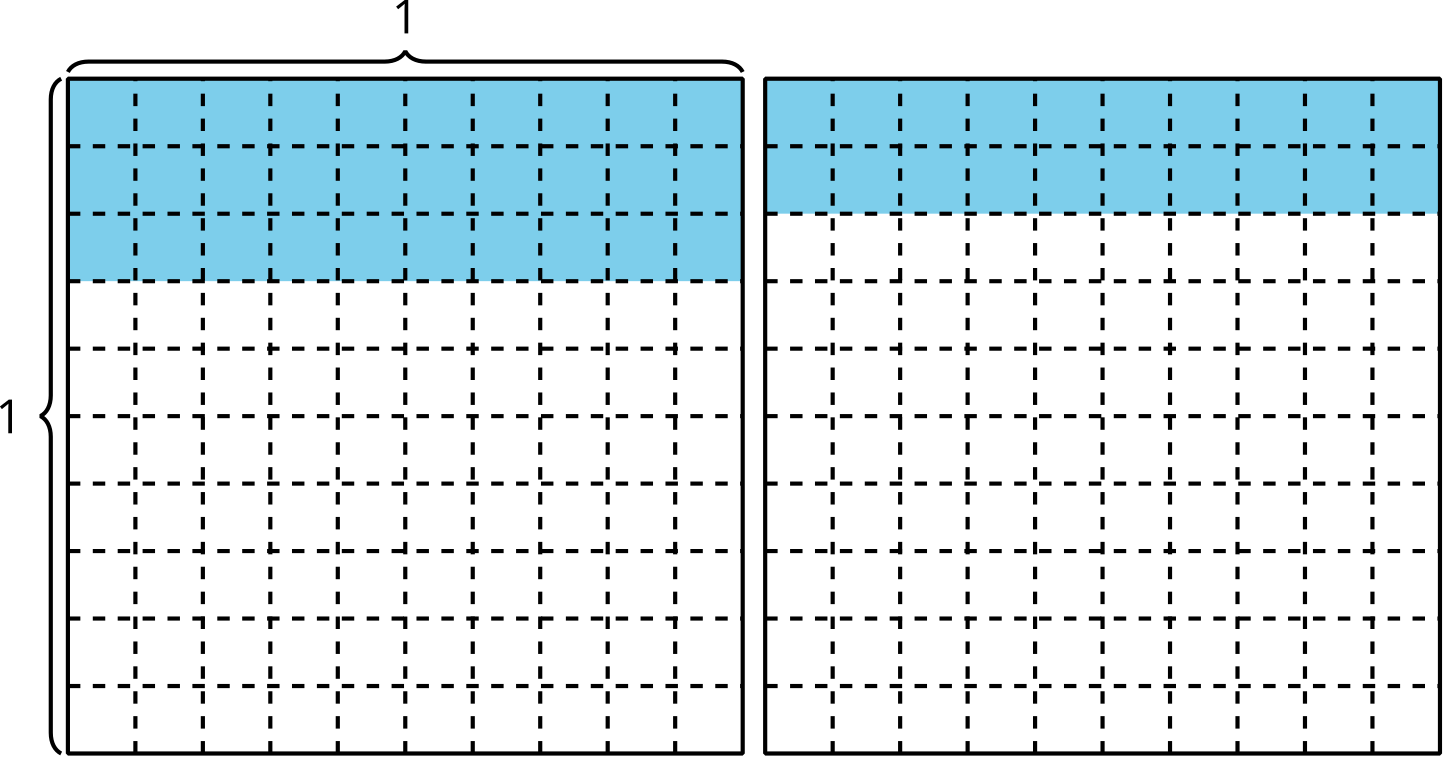 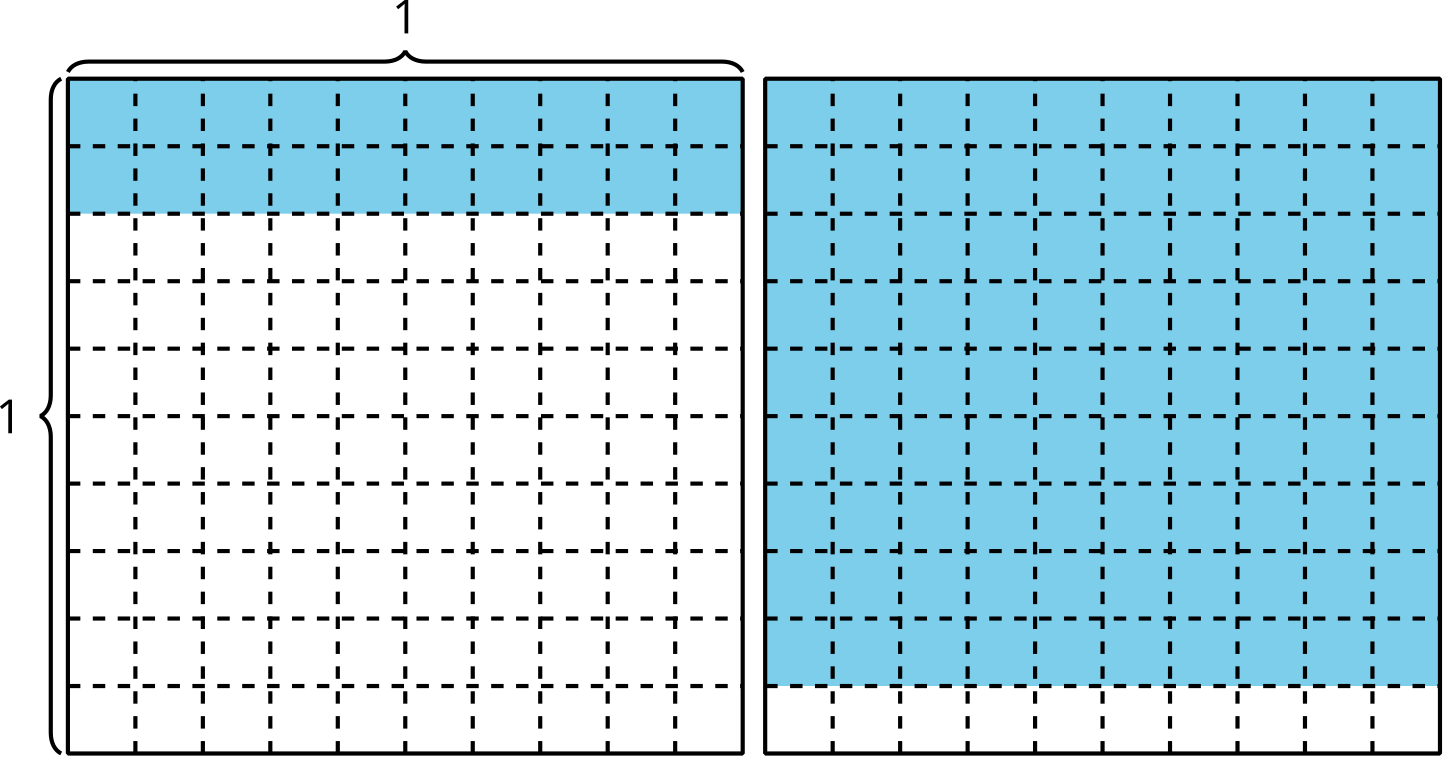 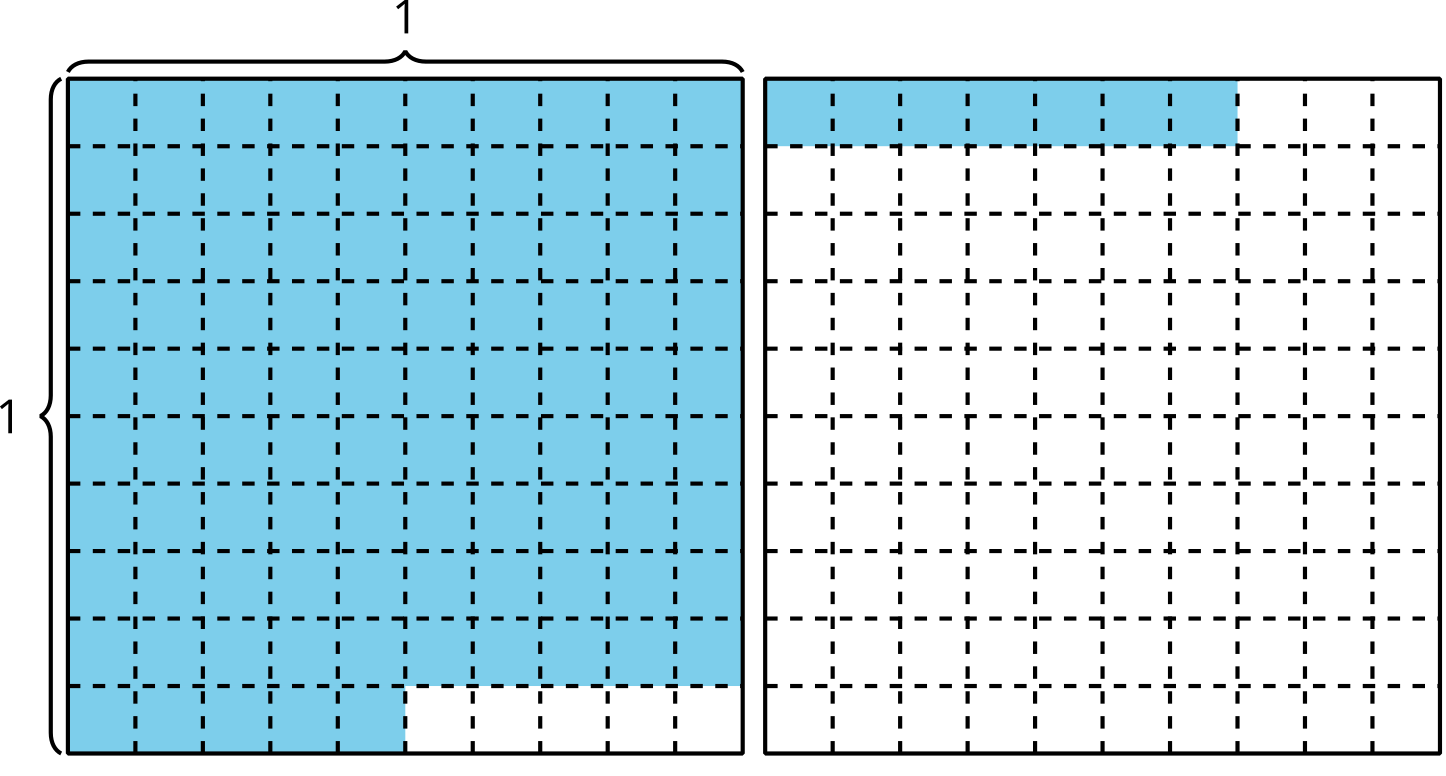 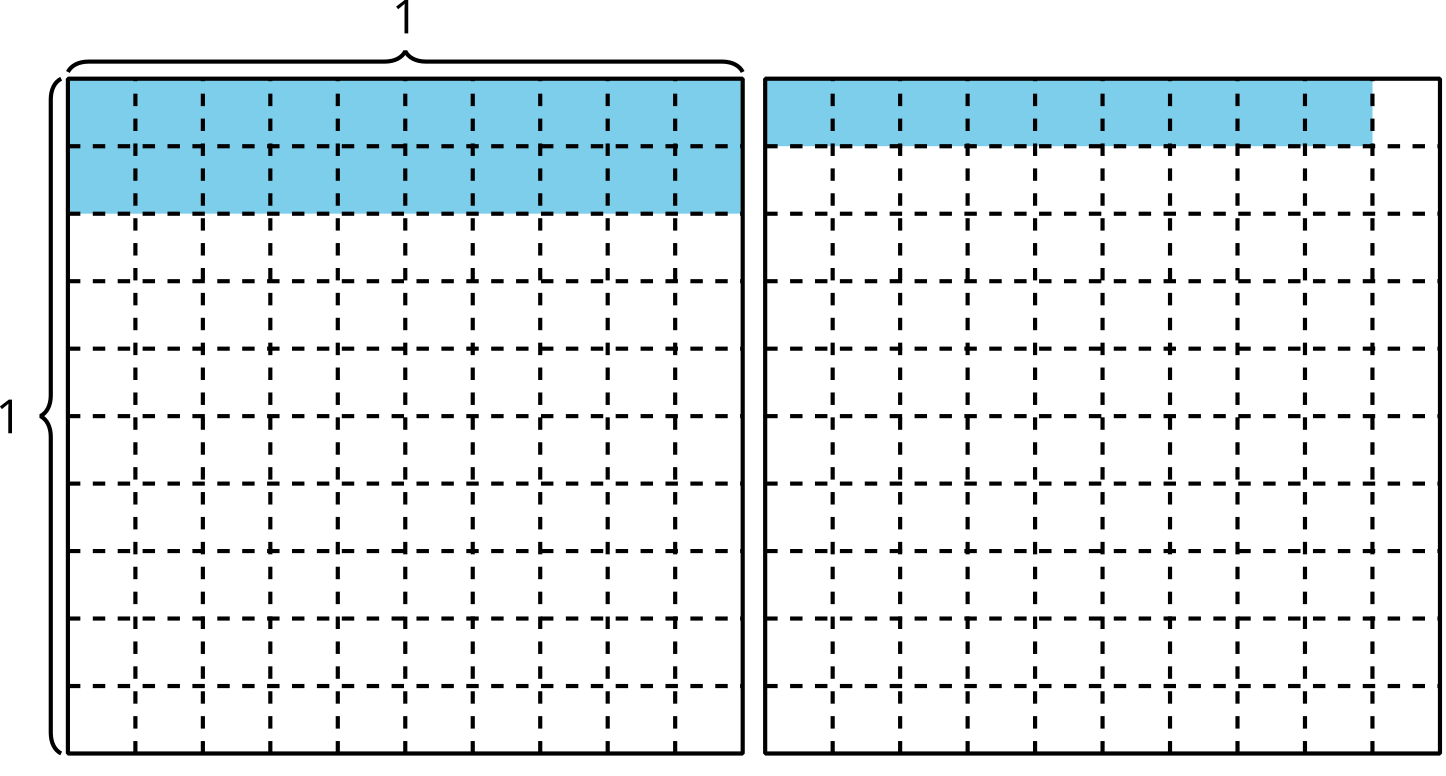 11.1: La sumaEncuentra el valor de la expresión. Muestra cómo pensaste. Organiza tus ideas para que los demás puedan entenderlas.¿Qué preguntas tienes sobre la suma de números decimales?11.2: Números objetivo: Suma décimas o centésimasInstrucciones:Jueguen una ronda de “Números objetivo”.Compañero AEmpieza en el 0. Lanza el dado numérico. Escoge si sumarle ese número de décimas o ese número de centésimas al número inicial.Escribe una ecuación que represente la suma.Jueguen por turnos hasta que hayan jugado 6 rondas.En cada ronda, la suma de la ecuación anterior es el número con el que se empieza en la nueva ecuación.Gana el que tenga la suma más cercana a 1, sin pasarse de 1.Describe una jugada que podrías haber hecho de otra forma para cambiar el resultado del juego.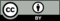 © CC BY 2021 Illustrative Mathematics®